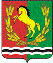 АДМИНИСТРАЦИЯМУНИЦИПАЛЬНОГО ОБРАЗОВАНИЯ ЗАГЛЯДИНСКИЙ СЕЛЬСОВЕТАСЕКЕЕВСКОГО РАЙОНА ОРЕНБУРГСКОЙ ОБЛАСТИП О С Т А Н О В Л Е Н И Е01.02.2021	    	                ст. Заглядино		  	№ 05-пО создании комиссии по проведению торгов по продаже находящихся в государственной или муниципальной собственности земельных участков или права на заключение договоров аренды таких земельных участков       В соответствии со ст.38 Земельного кодекса Российской Федерации, Постановлением Правительства РФ от 11.11.2002 №808 «Об организации и проведении торгов по продаже находящихся в государственной или муниципальной собственности земельных участков или права на заключение договоров аренды таких земельных участков», Постановлением главы района от 01.07.2009 № 296-п «Об утверждении Правил организации и  проведения торгов по продаже находящихся в государственной или муниципальной собственности земельных участков или права на заключение договоров аренды таких земельных участков» для организации и проведения торгов по продаже земельных участков находящихся  в государственной или муниципальной собственности земельных участков или права на заключение договоров аренды таких земельных участков, руководствуясь ст.27 Устава муниципального образования Заглядинский сельсовет, постановляю:       1. Создать комиссию по проведению торгов по продаже земельных участков находящихся в государственной или муниципальной собственности земельных участков или права на заключение договоров аренды таких земельных участков и утвердить ее состав согласно приложению №1.       2. Утвердить положение о комиссии по проведению торгов по продаже находящихся в государственной и муниципальной собственности земельных участков или права на заключение договоров аренды таких земельных участков согласно приложению № 2.      3.Утвердить форму заявки согласно приложению № 3.       4.Постановление от 26.07.2016 года № 53-4 «О создании комиссии по проведению торгов по продаже находящихся в государственной или муниципальной собственности земельных участков или права на заключение договоров аренды таких земельных участков» считать утратившим силу.      5. Настоящее постановление вступает в силу после официального опубликования.     Глава сельсовета                                                            Э.Н.КосынкоРазослано: членам комиссии, в дело, прокурору района.                                                                        Приложение № 1 к  постановлению                                                                администрации   от   01.02.2021  №05-п   Составкомиссии по проведению торгов по продаже земельных участковнаходящихся в государственной или муниципальной собственностиКосынко Э.Н.  – председатель комиссии, глава сельсоветаАхмадулина И.Р. – заместитель председателя комиссии, специалист сельсоветаСемендеева Н.И. – секретарь комиссии, специалист сельсоветаЧлены комиссии:Фахрутдинова А.М . -  специалист администрацииГорюнова Г.В. -  специалист администрации                                                                  Приложение № 2 к постановлению                                                           администрации   от 01.02.2021   №05-п   Положениео комиссии по проведению торгов по продаже находящихсяв государственной или муниципальной собственности земельныхучастков или права на заключение договоров арендытаких земельных участков   1. Комиссия по проведению торгов (конкурсов, аукционов) по продаже  находящихся в государственной или муниципальной собственности земельных  участков (далее – комиссия) уполномочена рассматривать вопросы, связанные с предоставлением гражданам и  юридическим лицам земельных участков из земель, находящихся в государственной или муниципальной собственности, в том числе для жилищного строительства и для комплексного освоения земельных участков в целях жилищного строительства, посредством проведения торгов (конкурсов, аукционов).  2. Комиссия создается постановлением администрации муниципального образования Заглядинский сельсовет в количестве не менее семи человек. Комиссия состоит из председателя, заместителя председателя комиссии, секретаря, а также членов комиссии.  3. Заседание комиссии проводится по мере необходимости решения вопросов в сфере продажи находящихся в государственной или муниципальной собственности земельных участков или права на заключение договоров аренды таких земельных участков по инициативе председателя, членов комиссии.  4. О дате, месте и времени заседания комиссии ее члены оповещаются секретарем комиссии не позднее чем за один день до даты проведения заседания.  5. Руководство комиссией осуществляется председателем комиссии. При отсутствии председателя комиссии руководство комиссией осуществляется заместителем председателя комиссии.  6. Секретарь комиссии ведет протокол заседания комиссии, информирует заинтересованных лиц об условиях проведения торгов, членов комиссии о дате, месте и времени заседания комиссии, исполняет указания председателя, заместителя председателя комиссии, касающиеся деятельности комиссии.  7. Комиссия правомочна, если на заседании присутствуют не менне 50 процентов общего числа ее состава. Председателья, заместитель председателя, секретарь, каждый член комиссии имеют праов одного голоса, за исключением случаев, предусмотренных п.8 настоящего положения.  8. Решения комиссии принимаются открытым голосованием простым большинством голосов состава комиссии. При равенстве голосов решающим признается голос председателя комиссии.  9. Решения комиссии в день их принятия оформляются протоколами, которые подписывают члены комиссии, принявшие участие в заседании. Не допускаются заполнение протоколов карандашом  и внесение в них исправлений, протокол ведется секретарем комиссии.  10. Комиссия:  10.1. Принимает решение о проведении торгов.  10.2. Определяет место, даты и время начала и окончания приема заявок об участии в торгах ( далее именуются заявки), место, дату и время определения участников торгов, место и срок подведения итогов торгов.  10.3. Организует подготовку и публикацию извещения о проведении торгов (или об отказе в их проведении), а также информации о результатах торгов.  10.4. Выдает необходимые материалы и соответствующие документы  юридическим и физическим лицам, намеревающимся принять участие в торгах (далее именуются претенденты).  10.5. Принимает заявки и документы от претендентов, а также предложения при проведении конкурса или аукциона, закрытого по форме подачи предложения при проведении конкурса или аукциона, закрытого по форме подачи предложений о цене или размере арендной платы, организует регистрацию заявок в журнале приема заявок, обеспечивает сохранность представленных заявок, документов и предложений, а также конфидециальность сведений о лицах, подавших заявки и предложения, и содержания предсталенных ими документов до момента их оглашения при проведении конкурса или аукциона, закрытого по форме подачи предложений о цене или размере арендной платы.  10.6. Организует  осмотр земельных участков на местности.  10.7. Рассматривает представленные претендентами документы на соответствие действующему законодательству.  10.8. Принимает решение о признании претендентов участниками торгов или об отказе в допуске к участию в торгах по основаниям, установленным действующим законодательством российской Федерации, и уведомляет претендентов о принятом решении.  10.9. Оформляет протокол о результатах торгов.   11. При проведении торгов по продаже находящихся в государственной или муниципальной собственности земельных участков или права на заключение договоров аренды таких земельных участков в форме аукцилна комиссия из своего состава определяет аукциониста и отражает это в протоколе.  12. Протокол комиссии о результатах торгов с победителями является основанием для заключения договора купли-продажи или аренды земельного участка, подписываемого главой муниципального образования Заглядинский сельсовет.